Distanční výuka 13.10 - 17.10. 2020Kolorovaná kresba – pastelky, akvarelové pastelky, olejový pastel, suchý pastelFormát: A2, A3, A4, Výtvarné zadání: exotické zvíře – papoušek, chameleon, ještěrka, mořská ryba….Najděte si obrázek v knížce nebo na internetuUdělejte si slabší nákres tužkou, tak aby tužka na konci nebyla viditelnáNa nákres můžete použít i pastelku Rozvrhněte si kompozici, tak aby vám zvíře vešlo na výkresZačněte vybarvovat podle předlohyMůžete barvy míchat, vrstvit, stínovatČím více barev, tím lépeKlidně si vymýšlejte i něco svého…hodně fantazie neuškodíAkvarelky můžete úplně nakonec roztáhnout vodouObrázky mi můžete poslat na msg: Výtvarka Hudebka ZUŠ Vidnava pokud budete potřebovat konzultaci. Jinak si obrázky uschovejte a předáte mi je osobně, až se zase sejdeme.Vítám originální nápady, možné je cokoliv, jste malí umělci a chci pouze váš nápad a vyjádření. Pracujete sami, bez rodičů. Stůjte si za svým nápadem. Rodiče mohou pouze poradit postup. Snad bude situace brzy příznivější.S pozdravem a přáním dobrého zdraví Hana Polčáková.Obrázky níže můžete použít, ať se vám daří.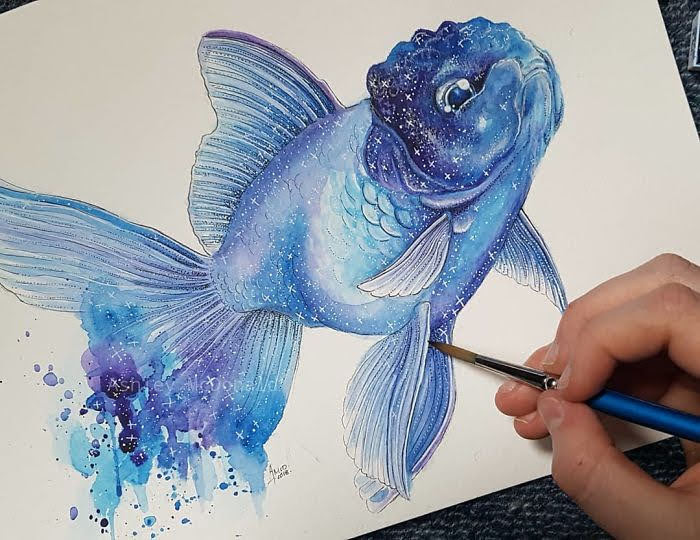 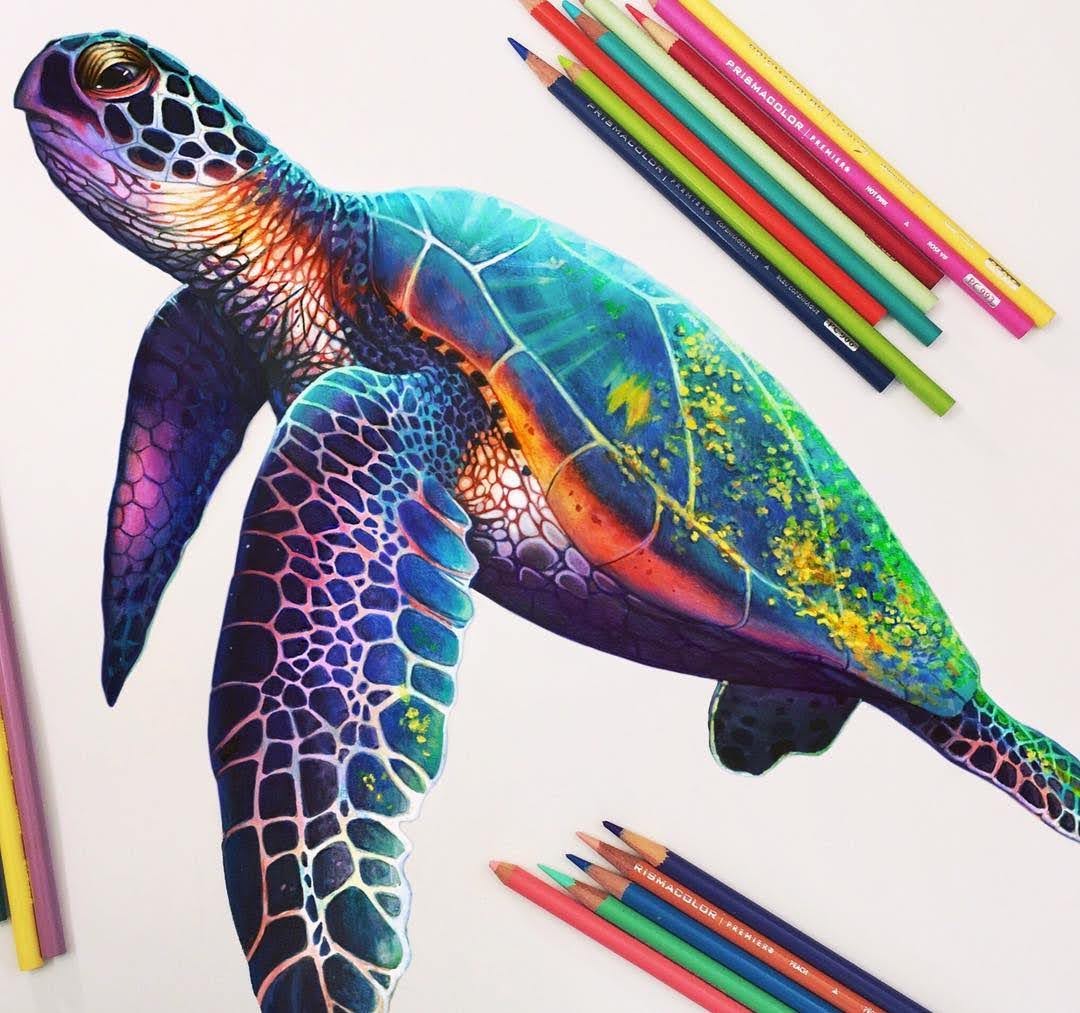 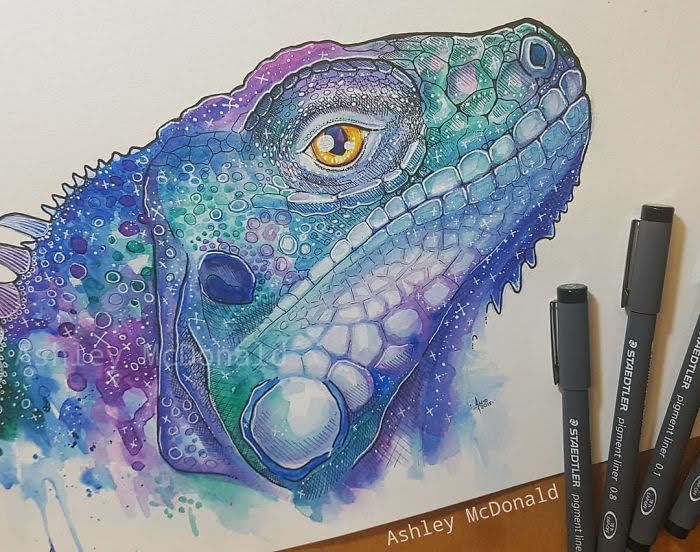 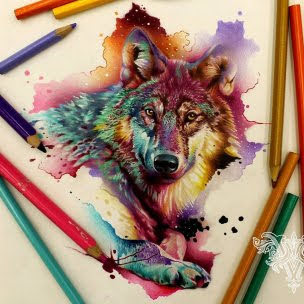 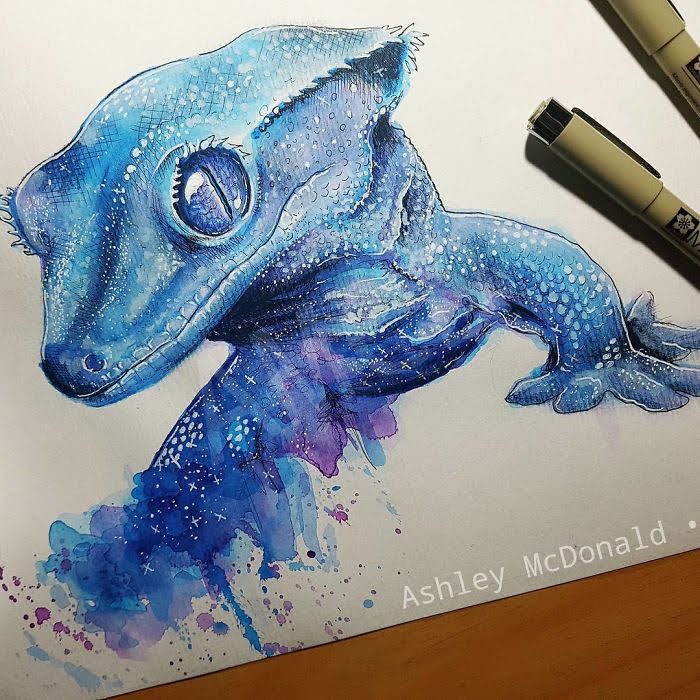 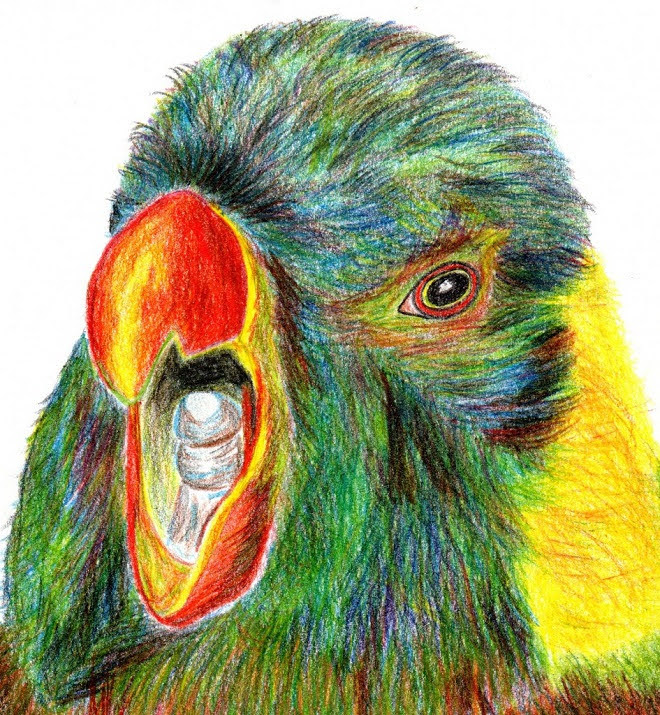 